ОБЩИЕ СВЕДЕНИЯ Учебная дисциплина «Современный государственный менеджмент» изучается в шестом семестре. Курсовая работа – не предусмотрена. Форма промежуточной аттестации: Зачет. Место учебной дисциплины в структуре ОПОПУчебная дисциплина ««Современный государственный менеджмент» относится к части программы, формируемой участниками образовательных отношений. Основой для освоения дисциплины являются результаты обучения по предшествующим дисциплинам:Основы государственного и муниципального управления;Экономическая культура и финансовая грамотность;Государственное регулирование экономики;Экономика государственного и муниципального сектора.Результаты обучения по учебной дисциплине, используются при изучении следующих дисциплин и прохождения практик:Прогнозирование и планирование;Управление социальной сферой муниципального образованияГосударство и социальное партнерствоОрганизационная культура в системе государственного и муниципального управленияФормирование имиджа и репутации государственной и муниципальной службыГосударственное регулирование рекламы и связи с общественностьюУправление государственным и муниципальным заказом;Экономика государственного и муниципального сектораРезультаты освоения учебной дисциплины в дальнейшем будут использованы при прохождении производственной и преддипломной практики и выполнении выпускной квалификационной работы. ЦЕЛИ И ПЛАНИРУЕМЫЕ РЕЗУЛЬТАТЫ ОБУЧЕНИЯ ПО ДИСЦИПЛИНЕ (МОДУЛЮ)Целями изучения дисциплины «Современный государственный менеджмент» являются:формирование у обучаемых знаний о современных концепциях государственного управления (новый государственный менеджмент, новая институциональная теория, концепция «governance» и др.), оказывающих влияние на реформирование системы государственного управления, использование менеджериальных технологий в сфере государственного и муниципального управления;способности применять технологии осуществления государственного контроля (надзора), применяемые в сфере нового государственного менеджмента;формирование у обучаемых способности осуществлять исполнительно-распорядительные функции для проведения закупок товаров и заключение государственных контрактов на поставки товаров и оказание услуг на основе принципов и технологий, разрабатываемых в новом государственном менеджменте;формирование у обучаемых способности осуществлять проектную деятельность в сфере государственного и муниципального управления, включая управление региональными, ведомственными проектами, управление портфелями проектов и программ на основе принципов и технологий, разрабатываемых в новом государственном менеджменте;формирование у обучающихся компетенций, установленных образовательной программой в соответствии с ФГОС ВО по данной дисциплине. Результатом обучения по учебной дисциплине является овладение обучающимися знаниями, умениями, навыками и опытом деятельности, характеризующими процесс формирования компетенций и обеспечивающими достижение планируемых результатов освоения учебной дисциплины. Формируемые компетенции, индикаторы достижения компетенций, соотнесённые с планируемыми результатами обучения по дисциплине:СТРУКТУРА И СОДЕРЖАНИЕ УЧЕБНОЙ ДИСЦИПЛИНЫ/МОДУЛЯОбщая трудоёмкость учебной дисциплины/модуля по учебному плану составляет:Структура учебной дисциплины для обучающихся по видам занятий (очная форма обучения)Структура учебной дисциплины для обучающихся по разделам и темам дисциплины: (очная форма обучения)Краткое содержание учебной дисциплиныОрганизация самостоятельной работы обучающихсяСамостоятельная работа студента – обязательная часть образовательного процесса, направленная на развитие готовности к профессиональному и личностному самообразованию, на проектирование дальнейшего образовательного маршрута и профессиональной карьеры.Самостоятельная работа обучающихся по дисциплине организована как совокупность аудиторных и внеаудиторных занятий и работ, обеспечивающих успешное освоение дисциплины. Аудиторная самостоятельная работа обучающихся по дисциплине выполняется на учебных занятиях под руководством преподавателя и по его заданию. Аудиторная самостоятельная работа обучающихся входит в общий объем времени, отведенного учебным планом на аудиторную работу, и регламентируется расписанием учебных занятий. Внеаудиторная самостоятельная работа обучающихся – планируемая учебная, научно-исследовательская, практическая работа обучающихся, выполняемая во внеаудиторное время по заданию и при методическом руководстве преподавателя, но без его непосредственного участия, расписанием учебных занятий не регламентируется.Внеаудиторная самостоятельная работа обучающихся включает в себя:подготовку к лекциям, практическим и занятиям;изучение учебных пособий;изучение тем, не выносимых на лекции и практические занятия самостоятельно;написание тематических докладов, рефератов и эссе на проблемные темы;изучение теоретического и практического материала по рекомендованным источникам;подготовка рефератов и докладов, эссе;подготовка к коллоквиуму, контрольной работе и т.п.;подготовка к промежуточной аттестации в течение семестра;создание презентаций по изучаемым темам;подготовка к экзамену.Самостоятельная работа обучающихся с участием преподавателя в форме иной контактной работы предусматривает групповую и (или) индивидуальную работу с обучающимися и включает в себя:проведение консультаций перед экзаменом по необходимости;консультации по организации самостоятельного изучения отдельных разделов и тем, базовых понятий учебных дисциплин профильного бакалавриата, которые формировали ОПК и ПК, в целях обеспечения преемственности образования.Перечень разделов, полностью или частично отнесенных на самостоятельное изучение с последующим контролем:Применение электронного обучения, дистанционных образовательных технологийПри реализации программы учебной дисциплины электронное обучение и дистанционные образовательные технологии не применяются.РЕЗУЛЬТАТЫ ОБУЧЕНИЯ ПО ДИСЦИПЛИНЕ, КРИТЕРИИ ОЦЕНКИ УРОВНЯ СФОРМИРОВАННОСТИ КОМПЕТЕНЦИЙ, СИСТЕМА И ШКАЛА ОЦЕНИВАНИЯСоотнесение планируемых результатов обучения с уровнями сформированности компетенции(й).ОЦЕНОЧНЫЕ СРЕДСТВА ДЛЯ ТЕКУЩЕГО КОНТРОЛЯ УСПЕВАЕМОСТИ И ПРОМЕЖУТОЧНОЙ АТТЕСТАЦИИ, ВКЛЮЧАЯ САМОСТОЯТЕЛЬНУЮ РАБОТУ ОБУЧАЮЩИХСЯФормы текущего контроля успеваемости, примеры типовых заданий: Критерии, шкалы оценивания текущего контроля успеваемости:Промежуточная аттестация:Критерии, шкалы оценивания промежуточной аттестации учебной дисциплины:Система оценивания результатов текущего контроля и промежуточной аттестации.Оценка по дисциплине выставляется обучающемуся с учётом результатов текущей и промежуточной аттестации.ОБРАЗОВАТЕЛЬНЫЕ ТЕХНОЛОГИИРеализация программы предусматривает использование в процессе обучения следующих образовательных технологий:проблемная лекция;групповых дискуссий;поиск и обработка информации с использованием сети Интернет;дистанционные образовательные технологии;просмотр учебных фильмов с их последующим анализом;использование на лекционных занятиях видеоматериалов и наглядных пособий;обучение в сотрудничестве (командная, групповая работа).ПРАКТИЧЕСКАЯ ПОДГОТОВКАПрактическая подготовка в рамках учебной дисциплины «Организация взаимодействия муниципальных органов и бизнеса» реализуется при проведении практических занятий связанных с будущей профессиональной деятельностью. ОРГАНИЗАЦИЯ ОБРАЗОВАТЕЛЬНОГО ПРОЦЕССА ДЛЯ ЛИЦ С ОГРАНИЧЕННЫМИ ВОЗМОЖНОСТЯМИ ЗДОРОВЬЯПри обучении лиц с ограниченными возможностями здоровья и инвалидов используются подходы, способствующие созданию безбарьерной образовательной среды: технологии дифференциации и индивидуального обучения, применение соответствующих методик по работе с инвалидами, использование средств дистанционного общения, проведение дополнительных индивидуальных консультаций по изучаемым теоретическим вопросам и практическим занятиям, оказание помощи при подготовке к промежуточной аттестации.При необходимости рабочая программа дисциплины может быть адаптирована для обеспечения образовательного процесса лицам с ограниченными возможностями здоровья, в том числе для дистанционного обучения.Учебные и контрольно-измерительные материалы представляются в формах, доступных для изучения студентами с особыми образовательными потребностями с учетом нозологических групп инвалидов:Для подготовки к ответу на практическом занятии, студентам с ограниченными возможностями здоровья среднее время увеличивается по сравнению со средним временем подготовки обычного студента.Для студентов с инвалидностью или с ограниченными возможностями здоровья форма проведения текущей и промежуточной аттестации устанавливается с учетом индивидуальных психофизических особенностей (устно, письменно на бумаге, письменно на компьютере, в форме тестирования и т.п.). Промежуточная аттестация по дисциплине может проводиться в несколько этапов в форме рубежного контроля по завершению изучения отдельных тем дисциплины. При необходимости студенту предоставляется дополнительное время для подготовки ответа на зачете или экзамене.Для осуществления процедур текущего контроля успеваемости и промежуточной аттестации обучающихся создаются, при необходимости, фонды оценочных средств, адаптированные для лиц с ограниченными возможностями здоровья и позволяющие оценить достижение ими запланированных в основной образовательной программе результатов обучения и уровень сформированности всех компетенций, заявленных в образовательной программе.МАТЕРИАЛЬНО-ТЕХНИЧЕСКОЕ ОБЕСПЕЧЕНИЕ ДИСЦИПЛИНЫ Материально-техническое обеспечение дисциплины при обучении с использованием традиционных технологий обучения.Материально-техническое обеспечение учебной дисциплины при обучении с использованием электронного обучения и дистанционных образовательных технологий.Технологическое обеспечение реализации программы осуществляется с использованием элементов электронной информационно-образовательной среды университета.УЧЕБНО-МЕТОДИЧЕСКОЕ И ИНФОРМАЦИОННОЕ ОБЕСПЕЧЕНИЕ УЧЕБНОЙ ДИСЦИПЛИНЫИНФОРМАЦИОННОЕ ОБЕСПЕЧЕНИЕ УЧЕБНОГО ПРОЦЕССАРесурсы электронной библиотеки, информационно-справочные системы и профессиональные базы данных:Перечень программного обеспечения ЛИСТ УЧЕТА ОБНОВЛЕНИЙ РАБОЧЕЙ ПРОГРАММЫ УЧЕБНОЙ ДИСЦИПЛИНЫ/МОДУЛЯВ рабочую программу учебной дисциплины/модуля внесены изменения/обновления и утверждены на заседании кафедры:Министерство науки и высшего образования Российской ФедерацииМинистерство науки и высшего образования Российской ФедерацииФедеральное государственное бюджетное образовательное учреждениеФедеральное государственное бюджетное образовательное учреждениевысшего образованиявысшего образования«Российский государственный университет им. А.Н. Косыгина«Российский государственный университет им. А.Н. Косыгина(Технологии. Дизайн. Искусство)»(Технологии. Дизайн. Искусство)»Институт Экономики и менеджментаКафедра УправленияРАБОЧАЯ ПРОГРАММАУЧЕБНОЙ ДИСЦИПЛИНЫРАБОЧАЯ ПРОГРАММАУЧЕБНОЙ ДИСЦИПЛИНЫСовременный государственный менеджмент Современный государственный менеджмент Уровень образования бакалавриатНаправление подготовки38.03.04 Государственное и муниципальное управление Направленность (профиль)Технологии муниципального управленияСрок освоения образовательной программы по очной форме обучения4 годаФорма(-ы) обученияочнаяРабочая программа учебной дисциплины «Современный государственный менеджмент» основной профессиональной образовательной программы высшего образования, рассмотрена и одобрена на заседании кафедры, протокол № 10 от 16.06.2021 г.Рабочая программа учебной дисциплины «Современный государственный менеджмент» основной профессиональной образовательной программы высшего образования, рассмотрена и одобрена на заседании кафедры, протокол № 10 от 16.06.2021 г.Рабочая программа учебной дисциплины «Современный государственный менеджмент» основной профессиональной образовательной программы высшего образования, рассмотрена и одобрена на заседании кафедры, протокол № 10 от 16.06.2021 г.Рабочая программа учебной дисциплины «Современный государственный менеджмент» основной профессиональной образовательной программы высшего образования, рассмотрена и одобрена на заседании кафедры, протокол № 10 от 16.06.2021 г.Рабочая программа учебной дисциплины «Современный государственный менеджмент» основной профессиональной образовательной программы высшего образования, рассмотрена и одобрена на заседании кафедры, протокол № 10 от 16.06.2021 г.Разработчик рабочей программы учебной дисциплины:Разработчик рабочей программы учебной дисциплины:Разработчик рабочей программы учебной дисциплины:Разработчик рабочей программы учебной дисциплины:Разработчик рабочей программы учебной дисциплины:ДоцентВ.Н. Титов   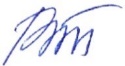 В.Н. Титов   В.Н. Титов   Заведующий кафедрой:Заведующий кафедрой:Заведующий кафедрой:Н.Н. Губачев   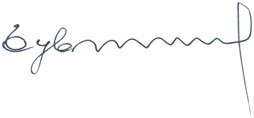 Код и наименование компетенцииКод и наименование индикаторадостижения компетенцииПланируемые результаты обучения по дисциплине ПК-4. Способен осуществлять исполнительно-распорядительные функции для проведения закупок товаров и заключение государственных контрактов на поставки товаров и оказание услуг, выполнение работ для нужд государственного органаИД-ПК-4.1 Организация на стадии планирования закупок консультаций с поставщиками (подрядчиками, исполнителями) в целях определения состояния конкурентной среды на соответствующих рынках товаров, работ, услугЗнать теоретические основы нового государственного менеджмента, новой институциональной теории и концепции «governance» применительно к проведению закупок для нужд государственных и муниципальных органов.Уметь применять современные подходы и инструменты государственного менеджмента для проведения закупок товаров и заключение государственных контрактов на поставки товаров и оказание услуг, выполнение работ для нужд государственных и муниципальных органов.Владеть методологией современного государственного менеджмента для проведения закупок товаров и заключение государственных контрактов на поставки товаров и оказание услуг, выполнение работ для нужд государственных и муниципальных органов.ПК-4. Способен осуществлять исполнительно-распорядительные функции для проведения закупок товаров и заключение государственных контрактов на поставки товаров и оказание услуг, выполнение работ для нужд государственного органаИД-ПК-4.2 Разработка плана закупок и осуществление подготовки изменений для внесения в план закупокЗнать теоретические основы нового государственного менеджмента, новой институциональной теории и концепции «governance» применительно к проведению закупок для нужд государственных и муниципальных органов.Уметь применять современные подходы и инструменты государственного менеджмента для проведения закупок товаров и заключение государственных контрактов на поставки товаров и оказание услуг, выполнение работ для нужд государственных и муниципальных органов.Владеть методологией современного государственного менеджмента для проведения закупок товаров и заключение государственных контрактов на поставки товаров и оказание услуг, выполнение работ для нужд государственных и муниципальных органов.ПК-5. Способен осуществлять исполнительно-распорядительные функции для ведения бюджетного (бухгалтерского) учета и отчетности для решения задач государственного и муниципального управленияИД-ПК-5.1 Подготовка обоснований бюджетных ассигнований на планируемый период для государственного органаЗнать конституционно-правовые основы государственной политики в РФ, порядок принятия решений в органах законодательной и исполнительной власти для подготовки обоснований бюджетных ассигнований на планируемый период для государственного органаУметь использовать знания о конституционно-правовых основах государственной политики в РФ, порядке принятия решений в органах законодательной и исполнительной власти для подготовки обоснований бюджетных ассигнований на планируемый период для государственного органаВладеть методологий принятия решений в органах законодательной и исполнительной власти, анализа интересов заинтересованных сторон для подготовки обоснований бюджетных ассигнований на планируемый период для государственного органаПК-6. Способен осуществлять проектную деятельность в сфере государственного и муниципального управления, включая управление региональными, ведомственными проектами, управление портфелями проектов и программИД-ПК-6.1 Оформление и ведение проектной документации, включая проектное предложение, паспорт проекта, план мероприятий, запрос на изменение, итоговый отчет и иных проектных документовЗнать основные технологии современного государственного управления, позволяющие осуществлять оформление и ведение проектной документацииУметь применять основные технологии современного государственного управления для эффективного осуществления проектной деятельности в сфере государственного и муниципального управления, включая управление региональными, ведомственными проектами, управление портфелями проектов и программВладеть применять основными технологиями государственно-частного партнерства, электронного правительства, оценки качества государственного управления для эффективного осуществления проектной деятельности в сфере государственного и муниципального управленияПК-6. Способен осуществлять проектную деятельность в сфере государственного и муниципального управления, включая управление региональными, ведомственными проектами, управление портфелями проектов и программИД-ПК-6.3 Планирование достижения результатов, выгод, определения длительности и сроков реализации мероприятий проектаЗнать основные технологии современного государственного управления, позволяющие осуществлять оформление и ведение проектной документацииУметь применять основные технологии современного государственного управления для эффективного осуществления проектной деятельности в сфере государственного и муниципального управления, включая управление региональными, ведомственными проектами, управление портфелями проектов и программВладеть применять основными технологиями государственно-частного партнерства, электронного правительства, оценки качества государственного управления для эффективного осуществления проектной деятельности в сфере государственного и муниципального управленияпо очной форме обучения – 3з.е.108час.Структура и объем дисциплиныСтруктура и объем дисциплиныСтруктура и объем дисциплиныСтруктура и объем дисциплиныСтруктура и объем дисциплиныСтруктура и объем дисциплиныСтруктура и объем дисциплиныСтруктура и объем дисциплиныСтруктура и объем дисциплиныСтруктура и объем дисциплиныОбъем дисциплины по семестрамформа промежуточной аттестациивсего, часКонтактная аудиторная работа, часКонтактная аудиторная работа, часКонтактная аудиторная работа, часКонтактная аудиторная работа, часСамостоятельная работа обучающегося, часСамостоятельная работа обучающегося, часСамостоятельная работа обучающегося, часОбъем дисциплины по семестрамформа промежуточной аттестациивсего, часлекции, часпрактические занятия, часлабораторные занятия, часпрактическая подготовка, часкурсовая работа/курсовой проектсамостоятельная работа обучающегося, часпромежуточная аттестация, час6 семестрЗачет108153063Всего:Экзамен108153063Планируемые (контролируемые) результаты освоения: код(ы) формируемой(ых) компетенции(й) и индикаторов достижения компетенцийНаименование разделов, тем;форма(ы) промежуточной аттестацииВиды учебной работыВиды учебной работыВиды учебной работыВиды учебной работыВиды учебной работыСамостоятельная работа, часСамостоятельная работа, часВиды и формы контрольных мероприятий, обеспечивающие по совокупности текущий контроль успеваемости;формы промежуточного контроля успеваемостиВиды и формы контрольных мероприятий, обеспечивающие по совокупности текущий контроль успеваемости;формы промежуточного контроля успеваемостиПланируемые (контролируемые) результаты освоения: код(ы) формируемой(ых) компетенции(й) и индикаторов достижения компетенцийНаименование разделов, тем;форма(ы) промежуточной аттестацииКонтактная работаКонтактная работаКонтактная работаКонтактная работаКонтактная работаСамостоятельная работа, часСамостоятельная работа, часВиды и формы контрольных мероприятий, обеспечивающие по совокупности текущий контроль успеваемости;формы промежуточного контроля успеваемостиВиды и формы контрольных мероприятий, обеспечивающие по совокупности текущий контроль успеваемости;формы промежуточного контроля успеваемостиПланируемые (контролируемые) результаты освоения: код(ы) формируемой(ых) компетенции(й) и индикаторов достижения компетенцийНаименование разделов, тем;форма(ы) промежуточной аттестацииЛекции, часПрактические занятия, часЛабораторные работы/ индивидуальные занятия, часПрактическая подготовка, часШестой семестрШестой семестрШестой семестрШестой семестрШестой семестрШестой семестрШестой семестрШестой семестрШестой семестрШестой семестрПК-1ИД-ПК-1.1 ИД-ПК-1.3 ПК-4ИД-ПК-4.1 ИД-ПК-4.4 ПК-5ИД-ПК-5.1 ИД-ПК-5.2 ПК-6ИД-ПК-6.4 I. Современные концепции государственного управления 612ПК-1ИД-ПК-1.1 ИД-ПК-1.3 ПК-4ИД-ПК-4.1 ИД-ПК-4.4 ПК-5ИД-ПК-5.1 ИД-ПК-5.2 ПК-6ИД-ПК-6.4 Тема 1.1 Концепция нового государственного менеджмента2Формы текущего контроля по разделу I:1. Устный экспресс-опрос // Дискуссия на семинаре2. Круглый стол3. Сдача докладовФормы текущего контроля по разделу I:1. Устный экспресс-опрос // Дискуссия на семинаре2. Круглый стол3. Сдача докладовПК-1ИД-ПК-1.1 ИД-ПК-1.3 ПК-4ИД-ПК-4.1 ИД-ПК-4.4 ПК-5ИД-ПК-5.1 ИД-ПК-5.2 ПК-6ИД-ПК-6.4 Тема 1.2. Концепция нового способа управления (governance)2Формы текущего контроля по разделу I:1. Устный экспресс-опрос // Дискуссия на семинаре2. Круглый стол3. Сдача докладовФормы текущего контроля по разделу I:1. Устный экспресс-опрос // Дискуссия на семинаре2. Круглый стол3. Сдача докладовПК-1ИД-ПК-1.1 ИД-ПК-1.3 ПК-4ИД-ПК-4.1 ИД-ПК-4.4 ПК-5ИД-ПК-5.1 ИД-ПК-5.2 ПК-6ИД-ПК-6.4 Тема 1.3 Новая институциональная теория2Формы текущего контроля по разделу I:1. Устный экспресс-опрос // Дискуссия на семинаре2. Круглый стол3. Сдача докладовФормы текущего контроля по разделу I:1. Устный экспресс-опрос // Дискуссия на семинаре2. Круглый стол3. Сдача докладовПК-1ИД-ПК-1.1 ИД-ПК-1.3 ПК-4ИД-ПК-4.1 ИД-ПК-4.4 ПК-5ИД-ПК-5.1 ИД-ПК-5.2 ПК-6ИД-ПК-6.4 Практическое занятие № 1.1 Концепция нового государственного менеджмента4Формы текущего контроля по разделу I:1. Устный экспресс-опрос // Дискуссия на семинаре2. Круглый стол3. Сдача докладовФормы текущего контроля по разделу I:1. Устный экспресс-опрос // Дискуссия на семинаре2. Круглый стол3. Сдача докладовПК-1ИД-ПК-1.1 ИД-ПК-1.3 ПК-4ИД-ПК-4.1 ИД-ПК-4.4 ПК-5ИД-ПК-5.1 ИД-ПК-5.2 ПК-6ИД-ПК-6.4 Практическое занятие № 1.2 Концепция нового способа управления (governance)4Формы текущего контроля по разделу I:1. Устный экспресс-опрос // Дискуссия на семинаре2. Круглый стол3. Сдача докладовФормы текущего контроля по разделу I:1. Устный экспресс-опрос // Дискуссия на семинаре2. Круглый стол3. Сдача докладовПК-1ИД-ПК-1.1 ИД-ПК-1.3 ПК-4ИД-ПК-4.1 ИД-ПК-4.4 ПК-5ИД-ПК-5.1 ИД-ПК-5.2 ПК-6ИД-ПК-6.4 Практическое занятие № 1.3 Новая институциональная теория4Формы текущего контроля по разделу I:1. Устный экспресс-опрос // Дискуссия на семинаре2. Круглый стол3. Сдача докладовФормы текущего контроля по разделу I:1. Устный экспресс-опрос // Дискуссия на семинаре2. Круглый стол3. Сдача докладовПК-1ИД-ПК-1.1 ИД-ПК-1.3 ПК-4ИД-ПК-4.1 ИД-ПК-4.4 ПК-5ИД-ПК-5.1 ИД-ПК-5.2 ПК-6ИД-ПК-6.4II. Соотношение политики и государственного менеджмента48Формы текущего контроля по разделу II:Формы текущего контроля по разделу II:ПК-1ИД-ПК-1.1 ИД-ПК-1.3 ПК-4ИД-ПК-4.1 ИД-ПК-4.4 ПК-5ИД-ПК-5.1 ИД-ПК-5.2 ПК-6ИД-ПК-6.4Тема 2.1. Политические режимы: государственная политика и управление21. Устный экспресс-опрос // Дискуссия на семинаре2. Сдача докладов1. Устный экспресс-опрос // Дискуссия на семинаре2. Сдача докладовПК-1ИД-ПК-1.1 ИД-ПК-1.3 ПК-4ИД-ПК-4.1 ИД-ПК-4.4 ПК-5ИД-ПК-5.1 ИД-ПК-5.2 ПК-6ИД-ПК-6.4Тема 2.2. Основные направления государственной политики21. Устный экспресс-опрос // Дискуссия на семинаре2. Сдача докладов1. Устный экспресс-опрос // Дискуссия на семинаре2. Сдача докладовПК-1ИД-ПК-1.1 ИД-ПК-1.3 ПК-4ИД-ПК-4.1 ИД-ПК-4.4 ПК-5ИД-ПК-5.1 ИД-ПК-5.2 ПК-6ИД-ПК-6.4Практическое занятие № 2.1 Политические режимы: государственная политика и управление41. Устный экспресс-опрос // Дискуссия на семинаре2. Сдача докладов1. Устный экспресс-опрос // Дискуссия на семинаре2. Сдача докладовПК-1ИД-ПК-1.1 ИД-ПК-1.3 ПК-4ИД-ПК-4.1 ИД-ПК-4.4 ПК-5ИД-ПК-5.1 ИД-ПК-5.2 ПК-6ИД-ПК-6.4Практическое занятие № 2.2 Основные направления государственной политики41. Устный экспресс-опрос // Дискуссия на семинаре2. Сдача докладов1. Устный экспресс-опрос // Дискуссия на семинаре2. Сдача докладовПК-1ИД-ПК-1.1 ИД-ПК-1.3 ПК-4ИД-ПК-4.1 ИД-ПК-4.4 ПК-5ИД-ПК-5.1 ИД-ПК-5.2 ПК-6ИД-ПК-6.4III. Государственное управление в условиях рынка510Формы текущего контроля по разделу III:Формы текущего контроля по разделу III:ПК-1ИД-ПК-1.1 ИД-ПК-1.3 ПК-4ИД-ПК-4.1 ИД-ПК-4.4 ПК-5ИД-ПК-5.1 ИД-ПК-5.2 ПК-6ИД-ПК-6.4Тема 3.1. Государство, рынок, общественное благо21. Устный экспресс-опрос // Дискуссия на семинаре2. Сдача докладов3. Контрольная работа1. Устный экспресс-опрос // Дискуссия на семинаре2. Сдача докладов3. Контрольная работаПК-1ИД-ПК-1.1 ИД-ПК-1.3 ПК-4ИД-ПК-4.1 ИД-ПК-4.4 ПК-5ИД-ПК-5.1 ИД-ПК-5.2 ПК-6ИД-ПК-6.4Тема 3.2. Основные технологии современного государственного управления11. Устный экспресс-опрос // Дискуссия на семинаре2. Сдача докладов3. Контрольная работа1. Устный экспресс-опрос // Дискуссия на семинаре2. Сдача докладов3. Контрольная работаПК-1ИД-ПК-1.1 ИД-ПК-1.3 ПК-4ИД-ПК-4.1 ИД-ПК-4.4 ПК-5ИД-ПК-5.1 ИД-ПК-5.2 ПК-6ИД-ПК-6.4Тема 3.3 Эффективность государственного управления11. Устный экспресс-опрос // Дискуссия на семинаре2. Сдача докладов3. Контрольная работа1. Устный экспресс-опрос // Дискуссия на семинаре2. Сдача докладов3. Контрольная работаПК-1ИД-ПК-1.1 ИД-ПК-1.3 ПК-4ИД-ПК-4.1 ИД-ПК-4.4 ПК-5ИД-ПК-5.1 ИД-ПК-5.2 ПК-6ИД-ПК-6.4Тема 3.4 Конфликты и государственное управление11. Устный экспресс-опрос // Дискуссия на семинаре2. Сдача докладов3. Контрольная работа1. Устный экспресс-опрос // Дискуссия на семинаре2. Сдача докладов3. Контрольная работаПК-1ИД-ПК-1.1 ИД-ПК-1.3 ПК-4ИД-ПК-4.1 ИД-ПК-4.4 ПК-5ИД-ПК-5.1 ИД-ПК-5.2 ПК-6ИД-ПК-6.4Практическое занятие № 3.1 Государство, рынок, общественное благо41. Устный экспресс-опрос // Дискуссия на семинаре2. Сдача докладов3. Контрольная работа1. Устный экспресс-опрос // Дискуссия на семинаре2. Сдача докладов3. Контрольная работаПК-1ИД-ПК-1.1 ИД-ПК-1.3 ПК-4ИД-ПК-4.1 ИД-ПК-4.4 ПК-5ИД-ПК-5.1 ИД-ПК-5.2 ПК-6ИД-ПК-6.4Практическое занятие № 3.2 Основные технологии современного государственного управления21. Устный экспресс-опрос // Дискуссия на семинаре2. Сдача докладов3. Контрольная работа1. Устный экспресс-опрос // Дискуссия на семинаре2. Сдача докладов3. Контрольная работаПК-1ИД-ПК-1.1 ИД-ПК-1.3 ПК-4ИД-ПК-4.1 ИД-ПК-4.4 ПК-5ИД-ПК-5.1 ИД-ПК-5.2 ПК-6ИД-ПК-6.4Практическое занятие № 3.3 Эффективность государственного управления21. Устный экспресс-опрос // Дискуссия на семинаре2. Сдача докладов3. Контрольная работа1. Устный экспресс-опрос // Дискуссия на семинаре2. Сдача докладов3. Контрольная работаПК-1ИД-ПК-1.1 ИД-ПК-1.3 ПК-4ИД-ПК-4.1 ИД-ПК-4.4 ПК-5ИД-ПК-5.1 ИД-ПК-5.2 ПК-6ИД-ПК-6.4Практическое занятие № 3.4 Конфликты и государственное управление21. Устный экспресс-опрос // Дискуссия на семинаре2. Сдача докладов3. Контрольная работа1. Устный экспресс-опрос // Дискуссия на семинаре2. Сдача докладов3. Контрольная работаЗачетЗачет по билетам Зачет по билетам ИТОГО за шестой семестр15306363ИТОГО за весь период108№ ппНаименование раздела и темы дисциплиныСодержание раздела (темы)Раздел IСовременные концепции государственного управленияСовременные концепции государственного управленияТема 1.1Концепция нового государственного менеджментаСоотношение политики и государственного менеджмента. Понятие «руководство» в новом государственном менеджменте. Рынок и государственный менеджмент. Новый подход к организации. Оценка государственного управления: эффективность. Причины формирования концепции нового государственного менеджмента. Отличия государственного менеджмента от государственного администрирования. Соотношение политики и управления в концепции нового государственного менеджмента. Предпринимательский характер государственного управления. Тема 1.2Концепция нового способа управления (governance)Соотношение политики и управления в концепции «governance». Теоретические источники концепции «governance». Принцип сотрудничества как основа нового способа управления. Основные причины возникновения концепции «governance». Сущность нового решения проблемы соотношения политики и управления в этой концепции. Основные подходы к определению содержания концепции «governance». Отношение к государству в концепции «governance». Тема 1.3Новая институциональная теорияПредпосылки новой институциональной теории. Методологические основания теории согласований. Особенности современного французского институционализма. Определение трансакционных издержек. Интерпретативная рациональность. Общие методологические установки концепции «политических сетей». Виды «политических сетей». Понятие «руководство» в концепции «политических сетей». Эффективность «политических сетей»Раздел IIСоотношение политики и государственного менеджментаСоотношение политики и государственного менеджментаТема 2.1Политические режимы: государственная политика и управлениеПолитический режим и государственная власть. Авторитарные типы государственного управления. Демократический тип государственного управления. Научные подходы к раскрытию понятия «политический режим». Основные модели демократических режимов. Роль президента в парламентском режиме. Роль политических партий в определении государственной политики в парламентском режиме. Отбор членов правительства в парламентских и полупрезидентских режимах. Тема 2.2Основные направления государственной политикиСущность государственной политики. Принципы и методы государственной политики. «Дерево» целей государственной политики. Основные методы государственной политики. Критерии разграничения основных видов государственной политики. Модели разработки государственной политики. «Фабрики мысли» и Центры публичной политики. Системы групп интересов. Государственная экономическая политика. Государственная социальная политика. Государственная национальная политика. Государственная экологическая политика. Международная политика государства. Раздел IIIГосударственное управление в условиях рынкаГосударственное управление в условиях рынкаТема 3.1Государство, рынок, общественное благоПонятие общественного блага. Общественные блага и рынок. Государство как поставщик общественных благ. Проблемы государства. Перспективы институционального совершенствования. Дилемма «государство – рынок». Отличия общественных благ от частных. Основные «провалы рынка»» и роль государства в их преодолении. Альтернативные теории экономической роли правительства. Перспективы исправления недостатков и совершенствования рыночных и государственных институтов. Тема 3.2Основные технологии современного государственного управленияОптимизация функций и структуры органов исполнительной власти. Распределение и разграничение полномочий между федеральным, региональным и местным уровнями власти. Оптимизация административных процессов в органах исполнительной власти. Кадровая политика в системе государственного управления. Технологии противодействия коррупции. Государственно-частное партнерство. Электронное правительство. Оценка качества государственного управления.Тема 3.3Эффективность государственного управленияПонятие эффективности государственного управления. Социальная эффективность государственного управления. Измерение эффективности государственного управления. Виды эффективности в административной теории. Определение понятия «эффективность» в «классической школе управления». Соотношение понятий «эффективность» и «рациональность» в административной теории. Трансакционные издержки и их связь с эффективностью государственного управления. Существующие системы оценки эффективности и качества государственного управления. Индикаторы системы оценки эффективности государственного управления.Тема 3.4Конфликты и государственное управлениеКонфликты как объект государственного управления. Нормативный характер институциализации конфликта в государственном управлении. Особенности внеинституционального государственного управления конфликтами. Различие между интерпретациями конфликта в различных теориях. Основные типы конфликтов. Особенности внеинституционального государственного управления конфликтами. № ппНаименование раздела /темы дисциплины/модуля, выносимые на самостоятельное изучениеЗадания для самостоятельной работыВиды и формы контрольных мероприятий(учитываются при проведении текущего контроля)Трудоемкость, часРаздел IСовременные концепции государственного управленияСовременные концепции государственного управленияТема 1.3Новая институциональная теорияПодковка конспекта. Подготовка доклада и презентации.Устное собеседование по результатам выполненной работы.6Раздел IIСоотношение политики и государственного менеджментаСоотношение политики и государственного менеджментаСоотношение политики и государственного менеджментаСоотношение политики и государственного менеджментаТема 2.1Политические режимы: государственная политика и управлениеПодковка конспекта. Подготовка доклада и презентации.Устное собеседование по результатам выполненной работы.6Раздел IIIГосударственное управление в условиях рынкаГосударственное управление в условиях рынкаГосударственное управление в условиях рынкаГосударственное управление в условиях рынкаТема 3.3Эффективность государственного управленияПодковка конспекта. Подготовка доклада и презентации.Устное собеседование по результатам выполненной работы.6Тема 3.4Конфликты и государственное управлениеПодковка конспекта. Подготовка доклада и презентации.Устное собеседование по результатам выполненной работы.6Уровни сформированности компетенции(-й)Итоговое количество балловв 100-балльной системепо результатам текущей и промежуточной аттестацииОценка в пятибалльной системепо результатам текущей и промежуточной аттестацииПоказатели уровня сформированности Показатели уровня сформированности Показатели уровня сформированности Уровни сформированности компетенции(-й)Итоговое количество балловв 100-балльной системепо результатам текущей и промежуточной аттестацииОценка в пятибалльной системепо результатам текущей и промежуточной аттестацииуниверсальной(-ых) компетенции(-й)общепрофессиональной(-ых) компетенцийпрофессиональной(-ых)компетенции(-й)Уровни сформированности компетенции(-й)Итоговое количество балловв 100-балльной системепо результатам текущей и промежуточной аттестацииОценка в пятибалльной системепо результатам текущей и промежуточной аттестацииПК-1ИД-ПК-1.1 ИД-ПК-1.3 ПК-4ИД-ПК-4.1 ИД-ПК-4.4 ПК-5ИД-ПК-5.1 ИД-ПК-5.2 ПК-6ИД-ПК-6.4ВысокийотличноОбучающийся: анализирует и систематизирует изученный материал с обоснованием актуальности его использования в своей предметной области;показывает четкие системные знания и представления по дисциплине;дает развернутые, полные и верные ответы на вопросы, в том числе, дополнительныеПовышенныйхорошо Обучающийся:обоснованно излагает, анализирует и систематизирует изученный материал, что предполагает комплексный характер анализа проблемы;правильно применяет теоретические положения при решении практических задач профессиональной направленности разного уровня сложности, владеет необходимыми для этого навыками и приёмами;ответ отражает полное знание материала, с незначительными пробелами, допускает единичные негрубые ошибки.базовыйудовлетворительноОбучающийся:	испытывает серьёзные затруднения в применении теоретических положений при решении практических задач профессиональной направленности стандартного уровня сложности, не владеет необходимыми для этого навыками и приёмами;	ответ отражает в целом сформированные, но содержащие незначительные пробелы знания, допускаются грубые ошибки.низкийнеудовлетворительноОбучающийся:демонстрирует фрагментарные знания теоретического и практического материал, допускает грубые ошибки при его изложении на занятиях и в ходе промежуточной аттестации;ответ отражает отсутствие знаний на базовом уровне теоретического и практического материала в объеме, необходимом для дальнейшей учебы.Обучающийся:демонстрирует фрагментарные знания теоретического и практического материал, допускает грубые ошибки при его изложении на занятиях и в ходе промежуточной аттестации;ответ отражает отсутствие знаний на базовом уровне теоретического и практического материала в объеме, необходимом для дальнейшей учебы.Обучающийся:демонстрирует фрагментарные знания теоретического и практического материал, допускает грубые ошибки при его изложении на занятиях и в ходе промежуточной аттестации;ответ отражает отсутствие знаний на базовом уровне теоретического и практического материала в объеме, необходимом для дальнейшей учебы.№ ппФормы текущего контроляПримеры типовых заданий1Доклады по разделу «Современные концепции государственного управления»Темы докладов: 1. Факторы и условия возникновения концепции «нового государственного менеджмента»2. Опыт реформ на основе концепции нового государственного менеджмента3. Теоретические и методологические предпосылки нового государственного менеджмента4. Сравнение нового государственного менеджмента и классической теории государственного управления.5. Понятие «руководство» в новом государственном менеджменте2Доклады по разделу «Соотношение политики и государственного менеджмента»Темы докладов: 1. Политический режим и государственная власть2. Государственное управление при различных типах авторитарных режимов3. Государственное управление при различных типах демократических режимов4. Основные направления государственной политики5. Государственная экономическая политика при разных моделях экономики3Доклады по разделу «Государственное управление в условиях рынка»Темы докладов:1. Основные подходы к оценке эффективности государственного управления2. Экономическая и социальная эффективность государственного управления3. Управление конфликтами в системе государственное управление4. Институционализации конфликта в государственном управлении5. Особенности внеинституционального государственного управления конфликтами5Экспресс-опрос по разделу «Современные концепции государственного управления»Вопросы: 1. Какие причины привели к формированию концепции нового государственного менеджмента?2. Чем отличается государственный менеджмент от государственного администрирования?3. Каково соотношение политики и управления в концепции нового государственного менеджмента?4. В чем специфика понятия «руководство» в концепции государственного менеджмента?5. Что означает предпринимательский характер государственного управления?6. Каковы особенности понимания эффективности в государственном менеджменте?6Экспресс-опрос по разделу «Соотношение политики и государственного менеджмента»Вопросы: 1. В чем различие между экономической политикой государства в плановой и рыночной экономике?2. В чем суть современной экономической политики российского государства?3. Каковы конституционные основы социальной политики российского государства?4. Назовите типы социальной политики.5. Каково содержание национальной политики в современном обществе?7Экспресс-опрос по разделу «Государственное управление в условиях рынка»Вопросы: 1. Сформулируйте понятие «эффективность» с точки зрения микроэкономического анализа.2. Какие виды эффективности выделяют в административной теории?3. Как определяли понятие «эффективность» представители «классической школы управления»?4. Каково соотношение понятий «эффективность» и «рациональность» в административной теории?5. Дайте определение социальной эффективности государственного управления.9Круглый стол по разделу 1. «Современные концепции государственного управления»10Контрольная работа по разделу «Государственное управление в условиях рынка»Вариант 1 1. Дайте определение понятиям «государственная услуга»» и «стандарт государственной услуги».2. Дайте определение административному регламенту?Вариант 2 1. Что является предметом независимой экспертизы проекта административного регламента?2. Дайте определение многофункциональному центру, в чем состоят его задачи?Наименование оценочного средства (контрольно-оценочного мероприятия)Критерии оцениванияШкалы оцениванияШкалы оцениванияНаименование оценочного средства (контрольно-оценочного мероприятия)Критерии оценивания100-балльная системаПятибалльная системаЭкспресс-опрос //ДискуссияДан полный, развернутый ответ на поставленный вопрос (вопросы), показана совокупность осознанных	знаний об объекте, проявляющаяся в свободном оперировании понятиями, умении выделить существенные и несущественные его признаки, причинно-следственные связи. Обучающийся демонстрирует глубокие и прочные знания материала по заданным вопросам, исчерпывающе и последовательно, грамотно и логически стройно его излагает5Экспресс-опрос //ДискуссияДан полный, развернутый ответ на поставленный вопрос (вопросы), показана совокупность осознанных знаний об объекте, доказательно раскрыты основные положения дисциплины; в ответе прослеживается четкая структура, логическая последовательность, отражающая сущность раскрываемых понятий, теорий, явлений. Обучающийся твердо знает материал по заданным вопросам, грамотно и последовательно его излагает, но допускает несущественные неточности в определениях.4Экспресс-опрос //ДискуссияДан полный, но недостаточно последовательный ответ на поставленный вопрос (вопросы), но при этом показано умение выделить существенные и несущественные признаки и причинно-следственные связи. Ответ логичен и изложен в терминах науки. Обучающийся владеет знаниями только по основному материалу, но не знает отдельных деталей и особенностей, допускает неточности и испытывает затруднения с формулировкой определений.4Экспресс-опрос //ДискуссияДан недостаточно полный и недостаточно развернутый ответ. Логика и последовательность изложения имеют нарушения. Допущены ошибки в раскрытии понятий, употреблении терминов. Обучающийся не способен самостоятельно выделить существенные и несущественные признаки и причинно-следственные связи. Обучающийся способен конкретизировать обобщенные знания только с помощью преподавателя. Обучающийся обладает фрагментарными знаниями по теме, слабо владеет понятийным аппаратом, нарушает последовательность в изложении материала.3Экспресс-опрос //ДискуссияДан неполный ответ, представляющий собой разрозненные знания по теме вопроса с существенными ошибками в определениях. Присутствуют фрагментарность, нелогичность изложения. Обучающийся не осознает связь данного понятия, теории, явления с другими объектами дисциплины. Отсутствуют выводы, конкретизация и доказательность изложения. Речь неграмотная. Дополнительные и уточняющие вопросы преподавателя не приводят к коррекции ответа обучающегося не только на поставленный вопрос, но и на другие вопросы темы.2Круглый столСтудент демонстрирует полное понимание проблемы, владеет разносторонними навыками и приемами выполнения практических заданий. Все требования, предъявляемые к заданию, выполнены. Содержание глубокое и всестороннее. Работа целостна, использован творческий подход.5Круглый столСтудент демонстрирует значительное понимание проблемы, правильно применяет теоретические положения при решении практических вопросов и задач, владеет необходимыми навыками решения практических задач. Все требования, предъявляемые к заданию, выполнены. В основном, работа ясная и целостная.4Круглый столСтудент демонстрирует частичное понимание проблемы, имеет знания только основного материала, но не усвоил его деталей.  Многие требования, предъявляемые к заданию, не выполнены. Частично присутствует интеграция элементов в целое, но работа неоригинальна, и/или незакончена. 3Круглый столСтудент демонстрирует непонимание проблемы. Не может сформулировать свою точку зрения, апеллировать теорией и /или ответить на вопросы. 2Круглый столНе принимал участия в коллоквиуме.	Контрольная работаМатериал раскрыт полностью, изложен логично, без существенных ошибок, выводы доказательны и опираются на теоретические знания5Контрольная работаОсновные положения раскрыты, но в изложении имеются незначительные ошибки выводы доказательны, но содержат отдельные неточности4Контрольная работаИзложение материала не систематизированное, выводы недостаточно доказательны, аргументация слабая.3Контрольная работаНе раскрыто основное содержание материала, обнаружено не знание основных положений темы. Не сформированы компетенции, умения и навыки. 2Доклад Оценка 5 ставится, если выполнены все требования к написанию и защите доклада: обозначена проблема и обоснована её актуальность, сделан краткий анализ различных точек зрения на рассматриваемую проблему и логично изложена собственная позиция, сформулированы выводы, тема раскрыта полностью, выдержан объём, соблюдены требования к внешнему оформлению, даны правильные ответы на дополнительные вопросы.5Доклад Оценка 4 – основные требования к докладу и его защите выполнены, но при этом допущены недочёты. В частности, имеются неточности в изложении материала; отсутствует логическая последовательность в суждениях; не выдержан объём доклада; имеются упущения в оформлении; на дополнительные вопросы при защите даны неполные ответы.4Доклад Оценка 3 – имеются существенные отступления от требований к написанию и оформлению доклада. В частности: тема освещена лишь частично; допущены фактические ошибки в содержании реферата или при ответе на дополнительные вопросы; во время защиты отсутствует вывод.3Доклад Оценка 2 – тема доклада не раскрыта, обнаруживается существенное непонимание проблемы либо реферат студентом не представлен.2Форма промежуточной аттестацииТиповые контрольные задания и иные материалыдля проведения промежуточной аттестации:Экзамен в устной форме по билетамБилет 1 1. Причины формирования концепции нового государственного менеджмента.2. Транснационализм и неореализм в международной политике.Билет 21. Соотношение нового государственного менеджмента и классической теории государственного управления.2. Понятие «руководство» в концепции государственного менеджмента.Билет 31. Методологические характеристики нового институционализма.2. Определение и основные виды трансакционных издержек.Билет 41. Основные причины возникновения концепции «governance».2. Возможности применения новой институциональной теории в современной политической науке и теории государственного управления.Билет 51. Основные причины формирования реальных политических сетей.2. Особенности понимания эффективности в государственном менеджменте.Форма промежуточной аттестацииКритерии оцениванияШкалы оцениванияШкалы оцениванияНаименование оценочного средстваКритерии оценивания100-балльная системаПятибалльная системаЗачет: в устной форме по билетамОбучающийся:демонстрирует знания, отличающиеся глубиной и содержательностью, дает полный исчерпывающий ответ, как на основные вопросы билета, так и на дополнительные;свободно владеет научными понятиями, ведет диалог и вступает в научную дискуссию;способен к интеграции знаний по определенной теме, структурированию ответа, к анализу положений существующих теорий, научных школ, направлений по вопросу билета;логично и доказательно раскрывает проблему, предложенную в билете;свободно выполняет практические задания повышенной сложности, предусмотренные программой, демонстрирует системную работу с основной и дополнительной литературой. Ответ не содержит фактических ошибок и характеризуется глубиной, полнотой, уверенностью суждений, иллюстрируется примерами, в том числе из собственной практики.5Зачет: в устной форме по билетамОбучающийся:показывает достаточное знание учебного материала, но допускает несущественные фактические ошибки, которые способен исправить самостоятельно, благодаря наводящему вопросу;недостаточно раскрыта проблема по одному из вопросов билета;недостаточно логично построено изложение вопроса;успешно выполняет предусмотренные в программе практические задания средней сложности, активно работает с основной литературой,демонстрирует, в целом, системный подход к решению практических задач, к самостоятельному пополнению и обновлению знаний в ходе дальнейшей учебной работы и профессиональной деятельности. В ответе раскрыто, в основном, содержание билета, имеются неточности при ответе на дополнительные вопросы.4Зачет: в устной форме по билетамОбучающийся:показывает знания фрагментарного характера, которые отличаются поверхностностью и малой содержательностью, допускает фактические грубые ошибки;не может обосновать закономерности и принципы, объяснить факты, нарушена логика изложения, отсутствует осмысленность представляемого материала, представления о межпредметных связях слабые;справляется с выполнением практических заданий, предусмотренных программой, знаком с основной литературой, рекомендованной программой, допускает погрешности и ошибки при теоретических ответах и в ходе практической работы. Содержание билета раскрыто слабо, имеются неточности при ответе на основные и дополнительные вопросы билета, ответ носит репродуктивный характер. Неуверенно, с большими затруднениями решает практические задачи или не справляется с ними самостоятельно.3Обучающийся, обнаруживает существенные пробелы в знаниях основного учебного материала, допускает принципиальные ошибки в выполнении предусмотренных программой практических заданий. На большую часть дополнительных вопросов по содержанию экзамена затрудняется дать ответ или не дает верных ответов.2Форма контроля100-балльная система Пятибалльная системаТекущий контроль:  - экспресс-опросзачтено/не зачтено- круглый столзачтено/не зачтено - доклады и презентациизачтено/не зачтено - контрольная работа зачтено/не зачтеноПромежуточная аттестация – зачетзачтеноне зачтеноИтого за семестр – зачетзачтеноне зачтеноНаименование учебных аудиторий, лабораторий, мастерских, библиотек, спортзалов, помещений для хранения и профилактического обслуживания учебного оборудования и т.п.Оснащенность учебных аудиторий, лабораторий, мастерских, библиотек, спортивных залов, помещений для хранения и профилактического обслуживания учебного оборудования и т.п.119071, г. Москва, Малый Калужский переулок, дом 2, строение 1119071, г. Москва, Малый Калужский переулок, дом 2, строение 1аудитории для проведения занятий лекционного типакомплект учебной мебели, технические средства обучения, служащие для представления учебной информации большой аудитории: ноутбук;проектор.аудитории для проведения занятий семинарского типа, групповых и индивидуальных консультаций, текущего контроля и промежуточной аттестациикомплект учебной мебели, технические средства обучения, служащие для представления учебной информации большой аудитории: ноутбук,проектор.аудитории для проведения занятий по практической подготовке, групповых и индивидуальных консультацийкомплект учебной мебели, технические средства обучения, служащие для представления учебной информации большой аудитории: 5 персональных компьютеров, принтерыПомещения для самостоятельной работы обучающихсяОснащенность помещений для самостоятельной работы обучающихсячитальный зал библиотеки:компьютерная техника;
подключение к сети «Интернет»Необходимое оборудованиеПараметрыТехнические требованияПерсональный компьютер/ ноутбук/планшет,камера,микрофон, динамики, доступ в сеть ИнтернетВеб-браузерВерсия программного обеспечения не ниже: Chrome 72, Opera 59, Firefox 66, Edge 79, Яндекс.Браузер 19.3Персональный компьютер/ ноутбук/планшет,камера,микрофон, динамики, доступ в сеть ИнтернетОперационная системаВерсия программного обеспечения не ниже: Windows 7, macOS 10.12 «Sierra», LinuxПерсональный компьютер/ ноутбук/планшет,камера,микрофон, динамики, доступ в сеть ИнтернетВеб-камера640х480, 15 кадров/сПерсональный компьютер/ ноутбук/планшет,камера,микрофон, динамики, доступ в сеть ИнтернетМикрофонлюбойПерсональный компьютер/ ноутбук/планшет,камера,микрофон, динамики, доступ в сеть ИнтернетДинамики (колонки или наушники)любыеПерсональный компьютер/ ноутбук/планшет,камера,микрофон, динамики, доступ в сеть ИнтернетСеть (интернет)Постоянная скорость не менее 192 кБит/с№ п/пАвтор(ы)Наименование изданияВид издания (учебник, УП, МП и др.)ИздательствоГодизданияАдрес сайта ЭБСили электронного ресурса (заполняется для изданий в электронном виде)Количество экземпляров в библиотеке Университета10.1 Основная литература, в том числе электронные издания10.1 Основная литература, в том числе электронные издания10.1 Основная литература, в том числе электронные издания10.1 Основная литература, в том числе электронные издания10.1 Основная литература, в том числе электронные издания10.1 Основная литература, в том числе электронные издания10.1 Основная литература, в том числе электронные издания10.1 Основная литература, в том числе электронные издания1Мухаев, Р.Т.Government Relations: теория, стратегии и национальные практикиучебникМ.: НИЦ ИНФРА-М2019https://znanium.com/catalog/document?id=332845-2.Ваславский Я.И., Ваславская И.Ю.Государственно-частное партнерство: иституциональный подходУчебное пособиеМ.: Аспект Пресс2019https://znanium.com/catalog/document?id=372984-Косов М. Е., Сигарев А.В., Долина О.Н. и др Государство и бизнес: основы взаимодействияУчебник М.: ИНФРА-М2022https://znanium.com/catalog/product/1815580-10.2 Дополнительная литература, в том числе электронные издания 10.2 Дополнительная литература, в том числе электронные издания 10.2 Дополнительная литература, в том числе электронные издания 10.2 Дополнительная литература, в том числе электронные издания 10.2 Дополнительная литература, в том числе электронные издания 10.2 Дополнительная литература, в том числе электронные издания 10.2 Дополнительная литература, в том числе электронные издания 10.2 Дополнительная литература, в том числе электронные издания 1Громова Е.А. Государственно-частное партнерство и его правовые формыУчебное пособиеМ.: Юстицинформ2019https://znanium.com/catalog/product/1046022 -2Григорян Е.С., Юрасов И.А.Корпоративная социальная ответственностьучебник для бакалавровМ.: Издательско-торговая корпорация «Дашков и К°»2019https://znanium.com/catalog/product/1091190-3Губачев Н.Н., Кириллов В.П.Теория, механизмы и правовое обеспечение государственного и муниципального управленияУчебное пособиеМ.: РГУ им. А.Н. Косыгина2017http://znanium.com/catalog/product/961356310.3 Методические материалы (указания, рекомендации по освоению дисциплины (модуля) авторов РГУ им. А. Н. Косыгина)10.3 Методические материалы (указания, рекомендации по освоению дисциплины (модуля) авторов РГУ им. А. Н. Косыгина)10.3 Методические материалы (указания, рекомендации по освоению дисциплины (модуля) авторов РГУ им. А. Н. Косыгина)10.3 Методические материалы (указания, рекомендации по освоению дисциплины (модуля) авторов РГУ им. А. Н. Косыгина)10.3 Методические материалы (указания, рекомендации по освоению дисциплины (модуля) авторов РГУ им. А. Н. Косыгина)10.3 Методические материалы (указания, рекомендации по освоению дисциплины (модуля) авторов РГУ им. А. Н. Косыгина)10.3 Методические материалы (указания, рекомендации по освоению дисциплины (модуля) авторов РГУ им. А. Н. Косыгина)10.3 Методические материалы (указания, рекомендации по освоению дисциплины (модуля) авторов РГУ им. А. Н. Косыгина)1Губачев Н.Н.Требования к оформлению отчета об учебно-исследовательской работеМетодические указания Утверждено на заседании кафедры   протокол № 3 от  02.02.18 2018ЭИОС15№ ппЭлектронные учебные издания, электронные образовательные ресурсыЭБС «Лань» http://www.e.lanbook.com/«Znanium.com» научно-издательского центра «Инфра-М»http://znanium.com/ Электронные издания «РГУ им. А.Н. Косыгина» на платформе ЭБС «Znanium.com» http://znanium.com/НИЦ "Актуальность.РФ" – Международные научные конференции, публикация научных статей, издание монографий, информационные услуги.http://актуальность.рф Профессиональные базы данных, информационные справочные системыelibrary.ru - научная электронная библиотекаhttps://www.elibrary.ru «Рубрикон»: крупнейший энциклопедический ресурс Интернета. http://www.rubricon.com Справочно-правовая система «Гарант» https://www.garant.ru Справочно-правовая система «КонсультантПлюс»http://www.consultant.ru Информационно-правовая система «Законодательство России»http://pravo.gov.ru №п/пПрограммное обеспечениеРеквизиты подтверждающего документа/ Свободно распространяемоеWindows 10 Pro, MS Office 2019 контракт № 18-ЭА-44-19 от 20.05.2019PrototypingSketchUp: 3D modeling for everyoneконтракт № 18-ЭА-44-19 от 20.05.2019V-Ray для 3Ds Max контракт № 18-ЭА-44-19 от 20.05.2019№ ппгод обновления РПДхарактер изменений/обновлений с указанием разделаномер протокола и дата заседания кафедры